H L Á Š E N Í   M Í S T N Í H O   R O Z H L A S U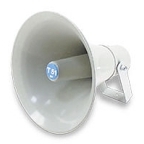 PONDĚLÍ – 16. 3. 2020Milí spoluobčané.Přejeme vám příjemné dopoledne.Poslechněte si naše hlášení.Upozorňujeme občany, že dle nařízení vlády a krizového štábu bude Obecní úřad Přáslavice od 16. března do 24. března do 7,00 hodin pro veřejnost zcela uzavřen. Obecní úřad můžete kontaktovat telefonicky na čísle 587408870 nebo e-mailem obecpraslavice@email.czPošta Partner Přáslavice oznamuje občanům, že od 16. 3. do odvolání je zrušen prodej losů a zrušena služba on-line SAZKA. Vyzýváme všechny občany, aby po dobu karantény využívali služeb pošty pouze v nejnutnějších případech například výběr důchodů. Děkujeme za pochopení.Dle NAŘÍZENÍ STAROSTKY OBCE PŘÁSLAVICE jsou od 13. března DO ODVOLÁNÍ uzavřeny obecní prostory: knihovna, víceúčelové centrum s malým, velkým sálem i zasedačkou, zasedací místnost DPS, Klubovna pro seniory, MC Motýlek, posilovna, rozhledna, kaple v Přáslavicích i na Kocourovci.Starostka obce nařizuje: provoz školní jídelny bude zachován v nouzovém režimu, starostka zakazuje vstup cizím strávníkům do jídelní části školní jídelny, pro cizí strávníky bude vydáváno jídlo pouze do jídlonosičů, které je nutné předávat bezkontaktně ponecháním v šatně školní jídelny. Placení obědů v hotovosti je zakázáno a také předávat hotovost rozvážející osobě. Apeluje na strávníky, aby zajistili zvýšenou hygienu jídlonosičů. Rozvoz obědů strávníkům zůstane zachován, předání jídlonosičů musí opět probíhat bezkontaktně.Starostka obce nařizuje: že obec Přáslavice v nezbytně nutné míře zajistí zásobování osamělých a nemocných osob. Vyzývá tyto občany aby si zajistili potraviny a léky přes blízké osoby, pokud toto není možné kontaktujte obecní úřad. Vyzývá občany, aby v době karantény omezili cestování veřejnou dopravou a dodržovali vládní nařízení o karanténě.Starostka obce nařizuje: uzavření dvou tříd mateřské školy v budově základní školy č.p. 18 a to od 17. 3. do odvolání, provoz mateřské školy bude pouze v  budově č.p. 246 na Sídlišti. Apeluje na všechny rodiče aby služby mateřské školy využívali pouze v nezbytně nutných případech. Mateřská škola bude přijímat pouze děti z rodin, kde jsou oba rodiče nuceni docházet do  zaměstnání nebo děti pracujících samoživitelů.